Lección 12: Hagamos imágenes de puntosHagamos nuestros propios grupos de puntos.Calentamiento: Cuántos ves: Puntos de distintos colores¿Cuántos ves?
¿Cómo lo sabes?, ¿qué ves?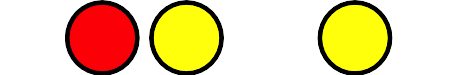 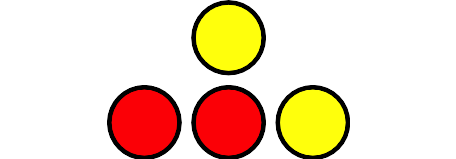 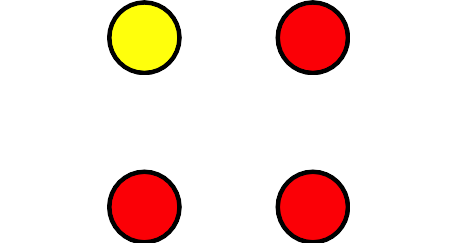 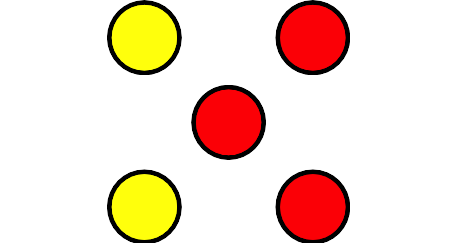 12.3: Centros: Momento de escogerEscoge un centro.Tableros de 5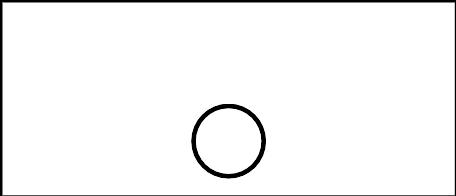 Lanza y suma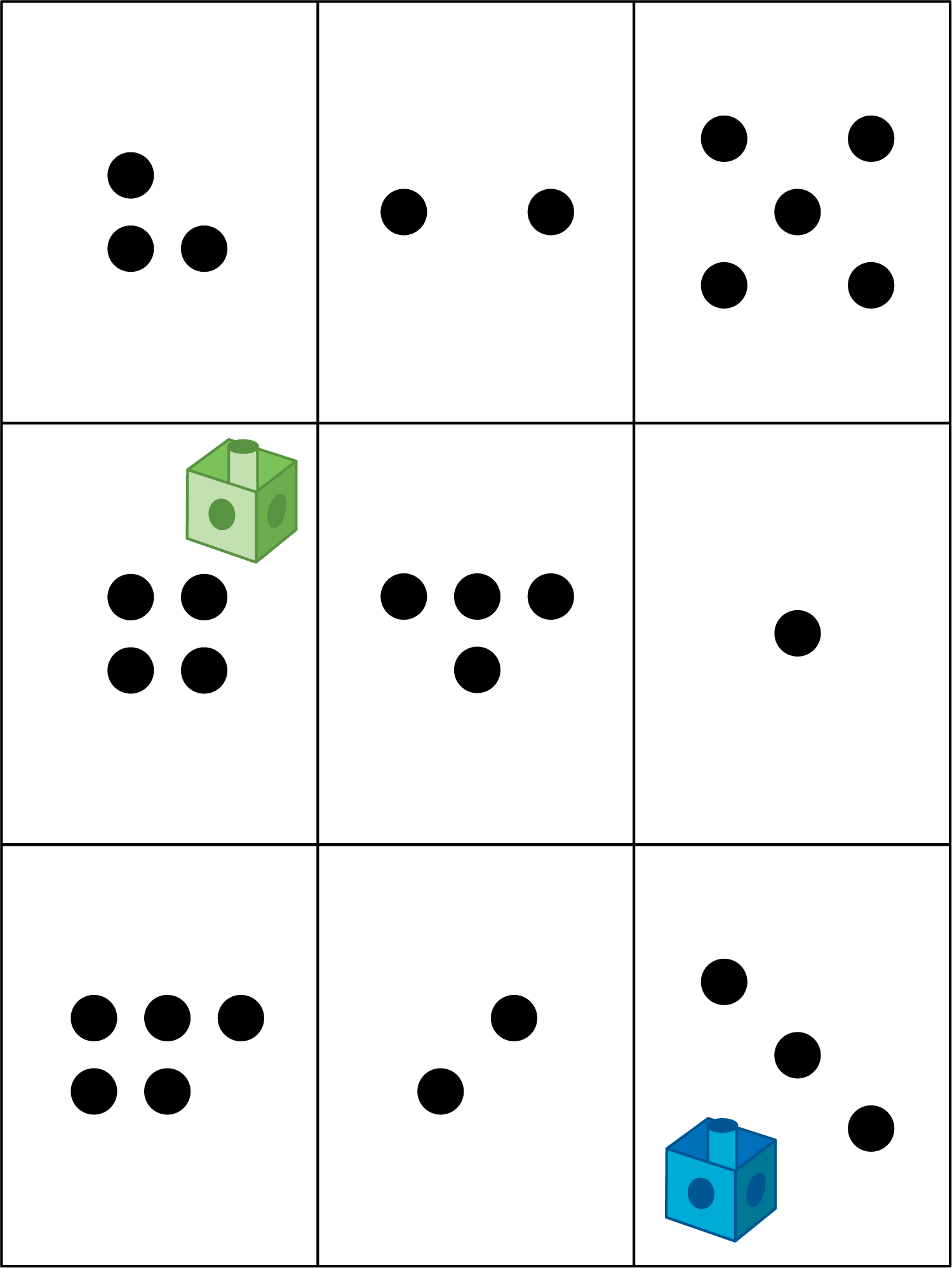 Bingo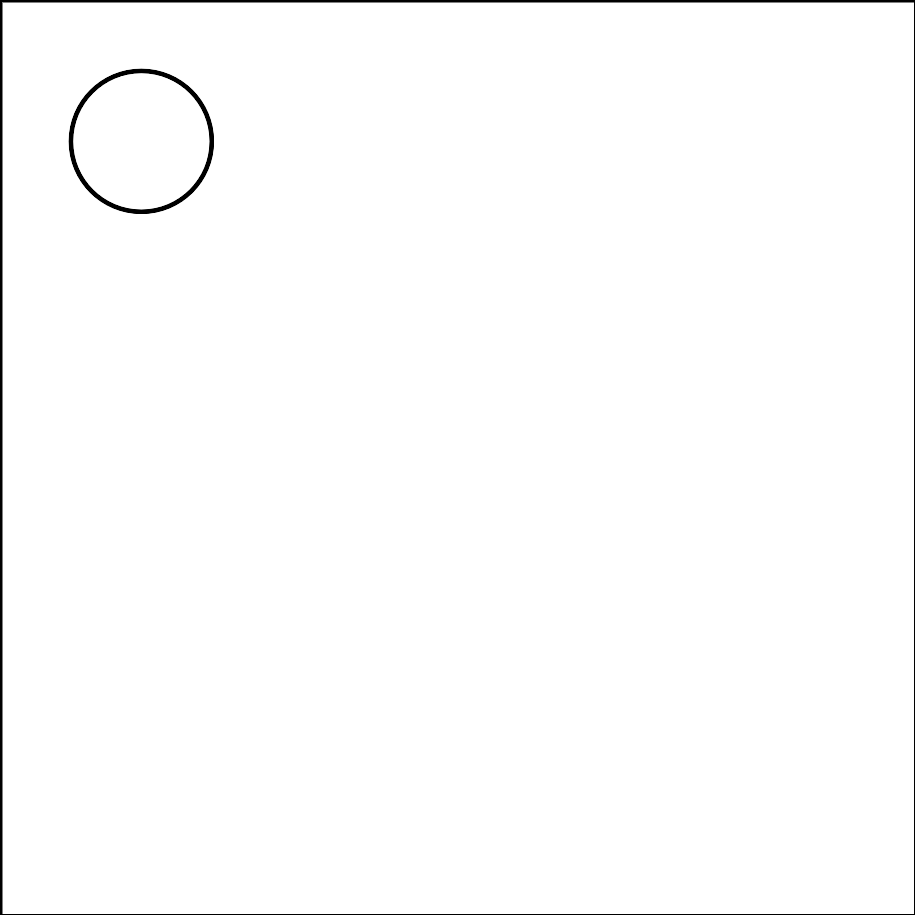 Bloques sólidos geométricos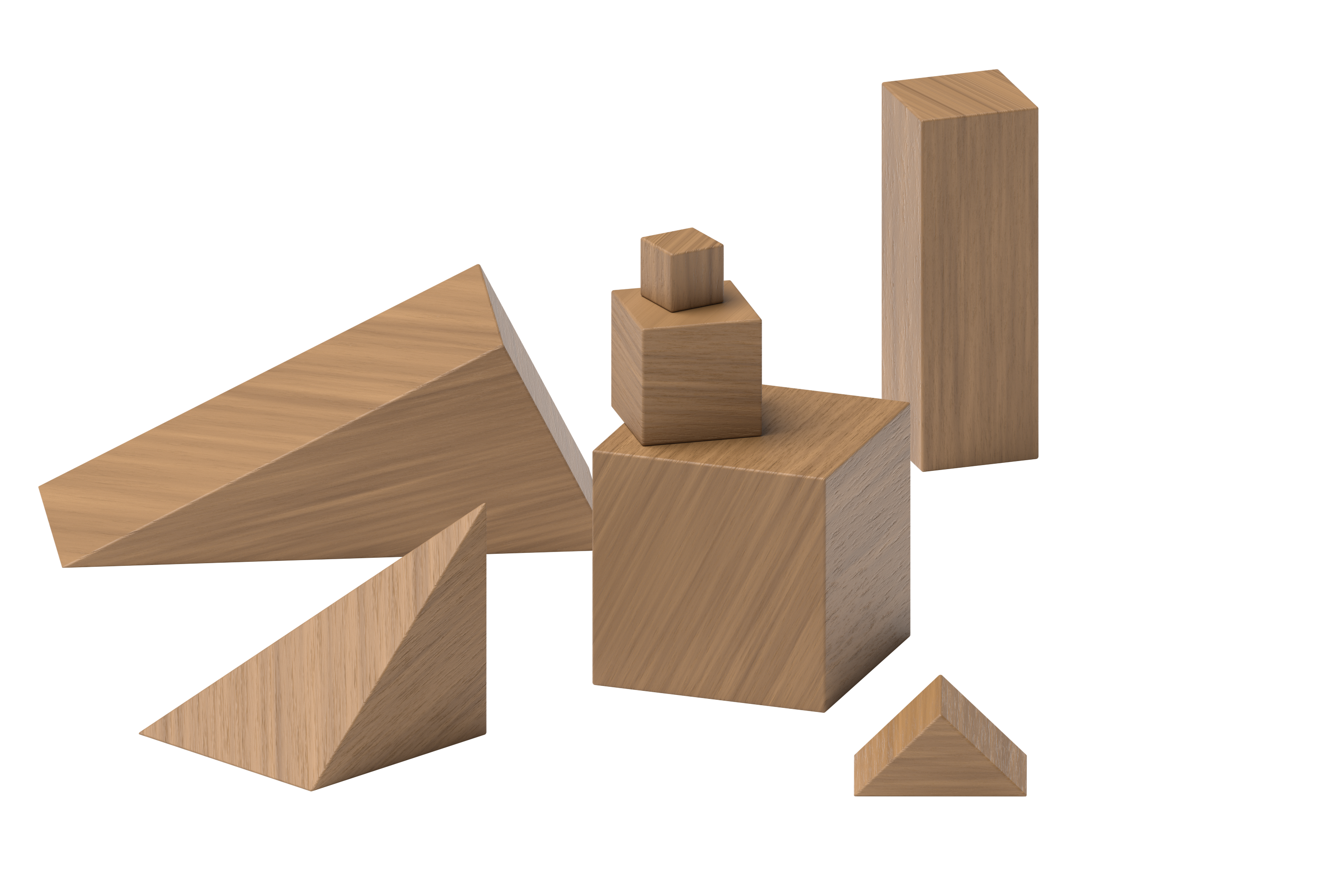 Encuentra el valor de expresiones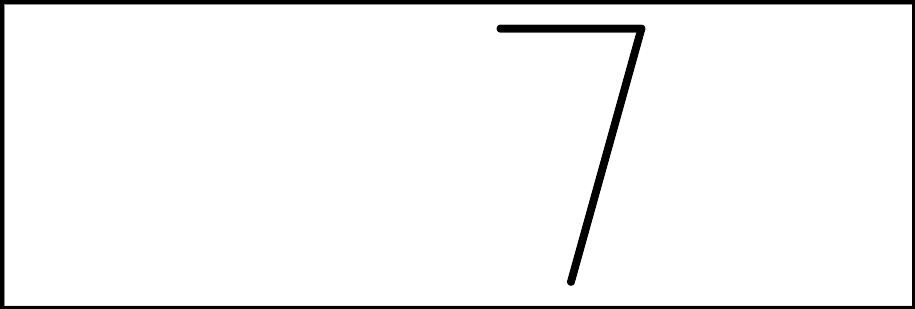 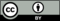 © CC BY 2021 Illustrative Mathematics®